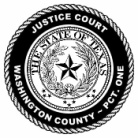 JUSTICE OF THE PEACE – PRECINCT ONE – WASHINGTON COUNTY, TEXASJUSTICE OF THE PEACE – PRECINCT ONE – WASHINGTON COUNTY, TEXASJUSTICE OF THE PEACE – PRECINCT ONE – WASHINGTON COUNTY, TEXASJUSTICE OF THE PEACE – PRECINCT ONE – WASHINGTON COUNTY, TEXASJUSTICE OF THE PEACE – PRECINCT ONE – WASHINGTON COUNTY, TEXASJUSTICE COURT DOCKET07/22/2019 JUSTICE COURT DOCKET07/22/2019 JUSTICE COURT DOCKET07/22/2019 JUSTICE COURT DOCKET07/22/2019 JUSTICE COURT DOCKET07/22/2019 PAGE 1 OF 1DOCKET#DOCKET#TIMENAMECHARGEOFFICEROFFICERATTNYSTATUS190024319002439AMNICHOLAS A PEARSONEX DLMARTINEZ,JMARTINEZ,JPRE-TRIAL190024419002449AMNICHOLAS A PEARSONDWLIMARTINEZ,JMARTINEZ,JPRE-TRIAL190024519002459AMNICHOLAS A PEARSONSPEEDINGMARTINEZ,JMARTINEZ,JPRE-TRIAL190020619002069AMJOHN H JOHNSON JRPOSS DRUG PARAHSTAMMSTAMMPRE-TRIAL190019619001969AMJIMMY C AHLERPOSS DRIG PARAHHAHAPRE-TRIAL190011019001109AMRANDIE C JONESUNSAFE SPEEDELDERSELDERSPRE-TRIAL180066618006669:30AMLINDA BAGEISSUANCE BAD CHECKCDI#1CDI#1PRE-TRIAL190027119002719:30AMSAMARA J LAGWAYSPEEDINGKUECKERKUECKERPRE-TRIAL190032019003209:30AMTONY S MORRIS JRPOSS DRUG PARAHPENAPENAPRE-TRIAL180085218008529:30AMCHRISTINE L SCOTTSPEEDINGKUECKERKUECKERGHUNIEMPRE-TRIAL180085318008539:30AMCHRISTINE L SCOTTEX REGKUECKERKUECKERGHUNIEMPRE-TRIAL1900299190029910AMROBERT C HERRERASPEEDINGKUECKERKUECKERPRE-TRIAL1900350190035010AMPATRICE A YOUNGSPEEDINGMORALESMORALESPRE-TRIAL1900336190033610AMJOSE A LARAASSAULTDREYERDREYERPRE-TRIAL1801036180103610AMJEMICHAEL T NORRISPOSS DRUG PARAPHAHAPRE-TRIAL1900172190017210:30AMTERRY MARTIN MYERSSPEEDINGKUECKERKUECKERFRIZZELLPRE-TRIALJV190003JV19000310:30AMHALSTEADASSAULTPEREZPEREZPACKARDPRE-TRIAL1600512160051210:30AMPETER L RAYMONDPOSS DRUG PARABARNETTBARNETTLEEPERPRE-TRIAL1900055190005511:00AMJAQUAN WALKERPUBLIC INTOXICATIONPFEFFERPFEFFERBENCH TRIAL